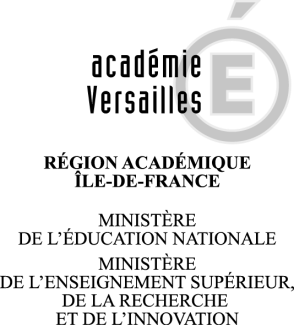 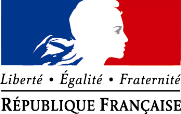 Division des Personnels EnseignantsBureau de gestion DPE ……Déclaration relative à l’absence de service devant être pris en compteà l’occasion d’un classement dans le corps des professeurs agrégés				 professeurs d’EPS professeurs certifiés				 Conseillers principaux d’éducation professeurs de lycée professionnel plp	Nom patronymique : ……………………………………..	Nom d’usage : ……………………………………………….Prénoms : ………………………………………………………………………………………………………………………Né(e) le   …………………………………………………        à …………………………………………………………….numen 	Etablissement d’affectation : ……………………………..							……………………………………………………………….Discipline :………………………………………………                        ……………………………………………………………….Déclare n’avoir accompli, antérieurement à ma nomination, aucun des services susceptibles d’être retenus pour le classement dans un corps de personnels enseignants, d’éducation (notice d’information portée à ma connaissance).						Fait à …………………………………….le ………………………….						SignatureA retourner au Rectorat (y compris pour les agrégés) – Division des Personnels Enseignants (DPE)